London Gathering:  27 – 29 May 2022 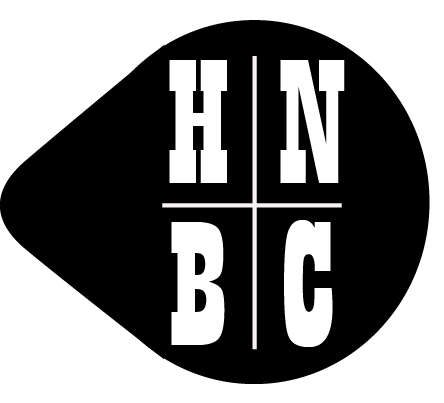 Note: this is NOT the Platinum Jubilee Bank Holiday Weekend Booking FormPlease return this form ASAP, but no later than 5 March 2022 (AGM) to:Mr M J Pinnock, 21 Forty Hill, Enfield, EN2 9HT OR (preferred option), save the completed form and email to hnbcgathering@outlook.com Member Name(s)Address*Post Code*Phone Number(s)*Email Address*Boat NameCRT Index No.CRT Index No.CRT Index No.Boat Length including fendersNumber of crewNumber of crewNumber of crewArriving From (Tick)Limehouse Basin   	 Lee Navigation	Lee Navigation	Thames via Bow Locks	Thames via Bow Locks	Thames via Bow Locks	Special Access requirements, including details of pets on board.I am willing to help run the event on site 	 	 	 	 	 	 (Tick)I am willing to help run the event on site 	 	 	 	 	 	 (Tick)I am willing to help run the event on site 	 	 	 	 	 	 (Tick)I am willing to help run the event on site 	 	 	 	 	 	 (Tick)I am willing to help run the event on site 	 	 	 	 	 	 (Tick)I am willing to help run the event on site 	 	 	 	 	 	 (Tick)I am willing to help run the event on site 	 	 	 	 	 	 (Tick)I am willing to help run the event on site 	 	 	 	 	 	 (Tick)I am a trained first aider with current qualification and am willing to be on a rota of first aiders over the weekend 	 	 					 	 (Tick)I am a trained first aider with current qualification and am willing to be on a rota of first aiders over the weekend 	 	 					 	 (Tick)I am a trained first aider with current qualification and am willing to be on a rota of first aiders over the weekend 	 	 					 	 (Tick)I am a trained first aider with current qualification and am willing to be on a rota of first aiders over the weekend 	 	 					 	 (Tick)I am a trained first aider with current qualification and am willing to be on a rota of first aiders over the weekend 	 	 					 	 (Tick)I am a trained first aider with current qualification and am willing to be on a rota of first aiders over the weekend 	 	 					 	 (Tick)I am a trained first aider with current qualification and am willing to be on a rota of first aiders over the weekend 	 	 					 	 (Tick)I am a trained first aider with current qualification and am willing to be on a rota of first aiders over the weekend 	 	 					 	 (Tick)* 	Please tick here to confirm that we may use these contact details to send you further information about the Gathering. Your data will be held in line with the club's policy on General Data Protection Regulations.* 	Please tick here to confirm that we may use these contact details to send you further information about the Gathering. Your data will be held in line with the club's policy on General Data Protection Regulations.* 	Please tick here to confirm that we may use these contact details to send you further information about the Gathering. Your data will be held in line with the club's policy on General Data Protection Regulations.* 	Please tick here to confirm that we may use these contact details to send you further information about the Gathering. Your data will be held in line with the club's policy on General Data Protection Regulations.* 	Please tick here to confirm that we may use these contact details to send you further information about the Gathering. Your data will be held in line with the club's policy on General Data Protection Regulations.* 	Please tick here to confirm that we may use these contact details to send you further information about the Gathering. Your data will be held in line with the club's policy on General Data Protection Regulations.* 	Please tick here to confirm that we may use these contact details to send you further information about the Gathering. Your data will be held in line with the club's policy on General Data Protection Regulations.* 	Please tick here to confirm that we may use these contact details to send you further information about the Gathering. Your data will be held in line with the club's policy on General Data Protection Regulations.We don’t recommend leaving boats unattended for long periods anywhere in the London (or any other urban) area. Please tick the box if you’d like details of any more secure moorings en route we are able to organiseWe don’t recommend leaving boats unattended for long periods anywhere in the London (or any other urban) area. Please tick the box if you’d like details of any more secure moorings en route we are able to organiseWe don’t recommend leaving boats unattended for long periods anywhere in the London (or any other urban) area. Please tick the box if you’d like details of any more secure moorings en route we are able to organiseWe don’t recommend leaving boats unattended for long periods anywhere in the London (or any other urban) area. Please tick the box if you’d like details of any more secure moorings en route we are able to organiseWe don’t recommend leaving boats unattended for long periods anywhere in the London (or any other urban) area. Please tick the box if you’d like details of any more secure moorings en route we are able to organiseWe don’t recommend leaving boats unattended for long periods anywhere in the London (or any other urban) area. Please tick the box if you’d like details of any more secure moorings en route we are able to organiseWe don’t recommend leaving boats unattended for long periods anywhere in the London (or any other urban) area. Please tick the box if you’d like details of any more secure moorings en route we are able to organiseWe don’t recommend leaving boats unattended for long periods anywhere in the London (or any other urban) area. Please tick the box if you’d like details of any more secure moorings en route we are able to organiseRickmansworth Festival is the weekend before our event, 20-22 May 2022. Watch the HNBC web site, Facebook page and e-newsletter for details of booking, which opens in January 2022. Rickmansworth Festival is the weekend before our event, 20-22 May 2022. Watch the HNBC web site, Facebook page and e-newsletter for details of booking, which opens in January 2022. Rickmansworth Festival is the weekend before our event, 20-22 May 2022. Watch the HNBC web site, Facebook page and e-newsletter for details of booking, which opens in January 2022. Rickmansworth Festival is the weekend before our event, 20-22 May 2022. Watch the HNBC web site, Facebook page and e-newsletter for details of booking, which opens in January 2022. Rickmansworth Festival is the weekend before our event, 20-22 May 2022. Watch the HNBC web site, Facebook page and e-newsletter for details of booking, which opens in January 2022. Rickmansworth Festival is the weekend before our event, 20-22 May 2022. Watch the HNBC web site, Facebook page and e-newsletter for details of booking, which opens in January 2022. Rickmansworth Festival is the weekend before our event, 20-22 May 2022. Watch the HNBC web site, Facebook page and e-newsletter for details of booking, which opens in January 2022. Rickmansworth Festival is the weekend before our event, 20-22 May 2022. Watch the HNBC web site, Facebook page and e-newsletter for details of booking, which opens in January 2022. Rickmansworth Festival is the weekend before our event, 20-22 May 2022. Watch the HNBC web site, Facebook page and e-newsletter for details of booking, which opens in January 2022. Rickmansworth Festival is the weekend before our event, 20-22 May 2022. Watch the HNBC web site, Facebook page and e-newsletter for details of booking, which opens in January 2022. Bow Back Rivers / Olympic Park Cruise Please tick the box if you’d like to take your boat round these rarely used waters during or immediately after the eventBow Back Rivers / Olympic Park Cruise Please tick the box if you’d like to take your boat round these rarely used waters during or immediately after the eventBow Back Rivers / Olympic Park Cruise Please tick the box if you’d like to take your boat round these rarely used waters during or immediately after the eventBow Back Rivers / Olympic Park Cruise Please tick the box if you’d like to take your boat round these rarely used waters during or immediately after the eventBow Back Rivers / Olympic Park Cruise Please tick the box if you’d like to take your boat round these rarely used waters during or immediately after the eventBow Back Rivers / Olympic Park Cruise Please tick the box if you’d like to take your boat round these rarely used waters during or immediately after the eventBow Back Rivers / Olympic Park Cruise Please tick the box if you’d like to take your boat round these rarely used waters during or immediately after the eventBow Back Rivers / Olympic Park Cruise Please tick the box if you’d like to take your boat round these rarely used waters during or immediately after the eventEVENTS / VISITS We’re in the process of organising (or trying to organise) some daytime events. Full details will follow, but please indicate the number of people in your crew that might wish to book for the event IF WE CAN ORGANISE ITEVENTS / VISITS We’re in the process of organising (or trying to organise) some daytime events. Full details will follow, but please indicate the number of people in your crew that might wish to book for the event IF WE CAN ORGANISE ITEVENTS / VISITS We’re in the process of organising (or trying to organise) some daytime events. Full details will follow, but please indicate the number of people in your crew that might wish to book for the event IF WE CAN ORGANISE ITEVENTS / VISITS We’re in the process of organising (or trying to organise) some daytime events. Full details will follow, but please indicate the number of people in your crew that might wish to book for the event IF WE CAN ORGANISE ITEVENTS / VISITS We’re in the process of organising (or trying to organise) some daytime events. Full details will follow, but please indicate the number of people in your crew that might wish to book for the event IF WE CAN ORGANISE ITEVENTS / VISITS We’re in the process of organising (or trying to organise) some daytime events. Full details will follow, but please indicate the number of people in your crew that might wish to book for the event IF WE CAN ORGANISE ITEVENTS / VISITS We’re in the process of organising (or trying to organise) some daytime events. Full details will follow, but please indicate the number of people in your crew that might wish to book for the event IF WE CAN ORGANISE ITEVENTS / VISITS We’re in the process of organising (or trying to organise) some daytime events. Full details will follow, but please indicate the number of people in your crew that might wish to book for the event IF WE CAN ORGANISE ITEVENTS / VISITS We’re in the process of organising (or trying to organise) some daytime events. Full details will follow, but please indicate the number of people in your crew that might wish to book for the event IF WE CAN ORGANISE ITEVENTS / VISITS We’re in the process of organising (or trying to organise) some daytime events. Full details will follow, but please indicate the number of people in your crew that might wish to book for the event IF WE CAN ORGANISE ITFriday Evening Social – Music and supper, food around £15 a head
Booking essential. Please indicate number of people interestedFriday Evening Social – Music and supper, food around £15 a head
Booking essential. Please indicate number of people interestedFriday Evening Social – Music and supper, food around £15 a head
Booking essential. Please indicate number of people interestedFriday Evening Social – Music and supper, food around £15 a head
Booking essential. Please indicate number of people interestedFriday Evening Social – Music and supper, food around £15 a head
Booking essential. Please indicate number of people interestedFriday Evening Social – Music and supper, food around £15 a head
Booking essential. Please indicate number of people interestedFriday Evening Social – Music and supper, food around £15 a head
Booking essential. Please indicate number of people interestedFriday Evening Social – Music and supper, food around £15 a head
Booking essential. Please indicate number of people interestedTour of 3 Mills / House (Tide) Mill On Saturday, 28 May, cost £10 per head. Booking essential. Please indicate number of people interestedTour of 3 Mills / House (Tide) Mill On Saturday, 28 May, cost £10 per head. Booking essential. Please indicate number of people interestedTour of 3 Mills / House (Tide) Mill On Saturday, 28 May, cost £10 per head. Booking essential. Please indicate number of people interestedTour of 3 Mills / House (Tide) Mill On Saturday, 28 May, cost £10 per head. Booking essential. Please indicate number of people interestedTour of 3 Mills / House (Tide) Mill On Saturday, 28 May, cost £10 per head. Booking essential. Please indicate number of people interestedTour of 3 Mills / House (Tide) Mill On Saturday, 28 May, cost £10 per head. Booking essential. Please indicate number of people interestedTour of 3 Mills / House (Tide) Mill On Saturday, 28 May, cost £10 per head. Booking essential. Please indicate number of people interestedTour of 3 Mills / House (Tide) Mill On Saturday, 28 May, cost £10 per head. Booking essential. Please indicate number of people interestedHistoric Vessel Safari – Thames tugs at Trinity Buoy Wharf, Ships at Museum of London Docklands Historic Vessel Safari – Thames tugs at Trinity Buoy Wharf, Ships at Museum of London Docklands Historic Vessel Safari – Thames tugs at Trinity Buoy Wharf, Ships at Museum of London Docklands Historic Vessel Safari – Thames tugs at Trinity Buoy Wharf, Ships at Museum of London Docklands Historic Vessel Safari – Thames tugs at Trinity Buoy Wharf, Ships at Museum of London Docklands Historic Vessel Safari – Thames tugs at Trinity Buoy Wharf, Ships at Museum of London Docklands Historic Vessel Safari – Thames tugs at Trinity Buoy Wharf, Ships at Museum of London Docklands Historic Vessel Safari – Thames tugs at Trinity Buoy Wharf, Ships at Museum of London Docklands 